Los criterios establecidos en esta ficha hacen parte del proceso de contratación y son los referentes para la selección de los bienes y/o servicios a contratar; garantizando la minimización de impactos ambientales y potenciando los impactos sociales de la entidad.  Medios de verificación documental: tales como carta del representante legal (donde prima el principio de la buena fe), certificaciones o descripciones que emite el fabricante o el propio oferente tales como fichas técnicas.Servicio de fotocopiado y/o mantenimiento de fotocopiadorasServicio de fotocopiado y/o mantenimiento de fotocopiadoras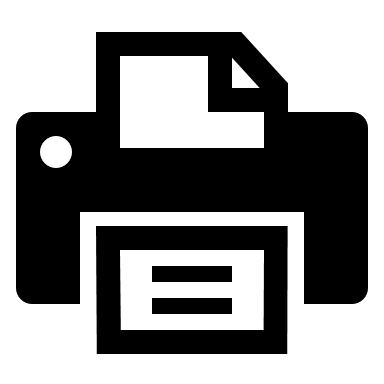 Justificación:  En el ejercicio de la actividad del servicio de fotocopiado, se usan insumos que son reciclables como el papel, que requieren a su vez ser producidos con características que minimicen impactos ambientales negativos, por otra parte, también se generan residuos peligrosos como el tóner, que deben ser dispuesto de una manera adecuada con gestores autorizados. Por lo cual, es necesario tomar medidas para la generación de conciencia en los operadores del servicio y los usuarios del mismo. Justificación:  En el ejercicio de la actividad del servicio de fotocopiado, se usan insumos que son reciclables como el papel, que requieren a su vez ser producidos con características que minimicen impactos ambientales negativos, por otra parte, también se generan residuos peligrosos como el tóner, que deben ser dispuesto de una manera adecuada con gestores autorizados. Por lo cual, es necesario tomar medidas para la generación de conciencia en los operadores del servicio y los usuarios del mismo. Justificación:  En el ejercicio de la actividad del servicio de fotocopiado, se usan insumos que son reciclables como el papel, que requieren a su vez ser producidos con características que minimicen impactos ambientales negativos, por otra parte, también se generan residuos peligrosos como el tóner, que deben ser dispuesto de una manera adecuada con gestores autorizados. Por lo cual, es necesario tomar medidas para la generación de conciencia en los operadores del servicio y los usuarios del mismo. Justificación:  En el ejercicio de la actividad del servicio de fotocopiado, se usan insumos que son reciclables como el papel, que requieren a su vez ser producidos con características que minimicen impactos ambientales negativos, por otra parte, también se generan residuos peligrosos como el tóner, que deben ser dispuesto de una manera adecuada con gestores autorizados. Por lo cual, es necesario tomar medidas para la generación de conciencia en los operadores del servicio y los usuarios del mismo. Justificación:  En el ejercicio de la actividad del servicio de fotocopiado, se usan insumos que son reciclables como el papel, que requieren a su vez ser producidos con características que minimicen impactos ambientales negativos, por otra parte, también se generan residuos peligrosos como el tóner, que deben ser dispuesto de una manera adecuada con gestores autorizados. Por lo cual, es necesario tomar medidas para la generación de conciencia en los operadores del servicio y los usuarios del mismo. Justificación:  En el ejercicio de la actividad del servicio de fotocopiado, se usan insumos que son reciclables como el papel, que requieren a su vez ser producidos con características que minimicen impactos ambientales negativos, por otra parte, también se generan residuos peligrosos como el tóner, que deben ser dispuesto de una manera adecuada con gestores autorizados. Por lo cual, es necesario tomar medidas para la generación de conciencia en los operadores del servicio y los usuarios del mismo. Justificación:  En el ejercicio de la actividad del servicio de fotocopiado, se usan insumos que son reciclables como el papel, que requieren a su vez ser producidos con características que minimicen impactos ambientales negativos, por otra parte, también se generan residuos peligrosos como el tóner, que deben ser dispuesto de una manera adecuada con gestores autorizados. Por lo cual, es necesario tomar medidas para la generación de conciencia en los operadores del servicio y los usuarios del mismo. Justificación:  En el ejercicio de la actividad del servicio de fotocopiado, se usan insumos que son reciclables como el papel, que requieren a su vez ser producidos con características que minimicen impactos ambientales negativos, por otra parte, también se generan residuos peligrosos como el tóner, que deben ser dispuesto de una manera adecuada con gestores autorizados. Por lo cual, es necesario tomar medidas para la generación de conciencia en los operadores del servicio y los usuarios del mismo. Justificación:  En el ejercicio de la actividad del servicio de fotocopiado, se usan insumos que son reciclables como el papel, que requieren a su vez ser producidos con características que minimicen impactos ambientales negativos, por otra parte, también se generan residuos peligrosos como el tóner, que deben ser dispuesto de una manera adecuada con gestores autorizados. Por lo cual, es necesario tomar medidas para la generación de conciencia en los operadores del servicio y los usuarios del mismo. Justificación:  En el ejercicio de la actividad del servicio de fotocopiado, se usan insumos que son reciclables como el papel, que requieren a su vez ser producidos con características que minimicen impactos ambientales negativos, por otra parte, también se generan residuos peligrosos como el tóner, que deben ser dispuesto de una manera adecuada con gestores autorizados. Por lo cual, es necesario tomar medidas para la generación de conciencia en los operadores del servicio y los usuarios del mismo. Justificación:  En el ejercicio de la actividad del servicio de fotocopiado, se usan insumos que son reciclables como el papel, que requieren a su vez ser producidos con características que minimicen impactos ambientales negativos, por otra parte, también se generan residuos peligrosos como el tóner, que deben ser dispuesto de una manera adecuada con gestores autorizados. Por lo cual, es necesario tomar medidas para la generación de conciencia en los operadores del servicio y los usuarios del mismo. Justificación:  En el ejercicio de la actividad del servicio de fotocopiado, se usan insumos que son reciclables como el papel, que requieren a su vez ser producidos con características que minimicen impactos ambientales negativos, por otra parte, también se generan residuos peligrosos como el tóner, que deben ser dispuesto de una manera adecuada con gestores autorizados. Por lo cual, es necesario tomar medidas para la generación de conciencia en los operadores del servicio y los usuarios del mismo. Justificación:  En el ejercicio de la actividad del servicio de fotocopiado, se usan insumos que son reciclables como el papel, que requieren a su vez ser producidos con características que minimicen impactos ambientales negativos, por otra parte, también se generan residuos peligrosos como el tóner, que deben ser dispuesto de una manera adecuada con gestores autorizados. Por lo cual, es necesario tomar medidas para la generación de conciencia en los operadores del servicio y los usuarios del mismo. Justificación:  En el ejercicio de la actividad del servicio de fotocopiado, se usan insumos que son reciclables como el papel, que requieren a su vez ser producidos con características que minimicen impactos ambientales negativos, por otra parte, también se generan residuos peligrosos como el tóner, que deben ser dispuesto de una manera adecuada con gestores autorizados. Por lo cual, es necesario tomar medidas para la generación de conciencia en los operadores del servicio y los usuarios del mismo. Justificación:  En el ejercicio de la actividad del servicio de fotocopiado, se usan insumos que son reciclables como el papel, que requieren a su vez ser producidos con características que minimicen impactos ambientales negativos, por otra parte, también se generan residuos peligrosos como el tóner, que deben ser dispuesto de una manera adecuada con gestores autorizados. Por lo cual, es necesario tomar medidas para la generación de conciencia en los operadores del servicio y los usuarios del mismo. Justificación:  En el ejercicio de la actividad del servicio de fotocopiado, se usan insumos que son reciclables como el papel, que requieren a su vez ser producidos con características que minimicen impactos ambientales negativos, por otra parte, también se generan residuos peligrosos como el tóner, que deben ser dispuesto de una manera adecuada con gestores autorizados. Por lo cual, es necesario tomar medidas para la generación de conciencia en los operadores del servicio y los usuarios del mismo. Justificación:  En el ejercicio de la actividad del servicio de fotocopiado, se usan insumos que son reciclables como el papel, que requieren a su vez ser producidos con características que minimicen impactos ambientales negativos, por otra parte, también se generan residuos peligrosos como el tóner, que deben ser dispuesto de una manera adecuada con gestores autorizados. Por lo cual, es necesario tomar medidas para la generación de conciencia en los operadores del servicio y los usuarios del mismo. Justificación:  En el ejercicio de la actividad del servicio de fotocopiado, se usan insumos que son reciclables como el papel, que requieren a su vez ser producidos con características que minimicen impactos ambientales negativos, por otra parte, también se generan residuos peligrosos como el tóner, que deben ser dispuesto de una manera adecuada con gestores autorizados. Por lo cual, es necesario tomar medidas para la generación de conciencia en los operadores del servicio y los usuarios del mismo. Justificación:  En el ejercicio de la actividad del servicio de fotocopiado, se usan insumos que son reciclables como el papel, que requieren a su vez ser producidos con características que minimicen impactos ambientales negativos, por otra parte, también se generan residuos peligrosos como el tóner, que deben ser dispuesto de una manera adecuada con gestores autorizados. Por lo cual, es necesario tomar medidas para la generación de conciencia en los operadores del servicio y los usuarios del mismo. Justificación:  En el ejercicio de la actividad del servicio de fotocopiado, se usan insumos que son reciclables como el papel, que requieren a su vez ser producidos con características que minimicen impactos ambientales negativos, por otra parte, también se generan residuos peligrosos como el tóner, que deben ser dispuesto de una manera adecuada con gestores autorizados. Por lo cual, es necesario tomar medidas para la generación de conciencia en los operadores del servicio y los usuarios del mismo. Justificación:  En el ejercicio de la actividad del servicio de fotocopiado, se usan insumos que son reciclables como el papel, que requieren a su vez ser producidos con características que minimicen impactos ambientales negativos, por otra parte, también se generan residuos peligrosos como el tóner, que deben ser dispuesto de una manera adecuada con gestores autorizados. Por lo cual, es necesario tomar medidas para la generación de conciencia en los operadores del servicio y los usuarios del mismo. Justificación:  En el ejercicio de la actividad del servicio de fotocopiado, se usan insumos que son reciclables como el papel, que requieren a su vez ser producidos con características que minimicen impactos ambientales negativos, por otra parte, también se generan residuos peligrosos como el tóner, que deben ser dispuesto de una manera adecuada con gestores autorizados. Por lo cual, es necesario tomar medidas para la generación de conciencia en los operadores del servicio y los usuarios del mismo. Justificación:  En el ejercicio de la actividad del servicio de fotocopiado, se usan insumos que son reciclables como el papel, que requieren a su vez ser producidos con características que minimicen impactos ambientales negativos, por otra parte, también se generan residuos peligrosos como el tóner, que deben ser dispuesto de una manera adecuada con gestores autorizados. Por lo cual, es necesario tomar medidas para la generación de conciencia en los operadores del servicio y los usuarios del mismo. Justificación:  En el ejercicio de la actividad del servicio de fotocopiado, se usan insumos que son reciclables como el papel, que requieren a su vez ser producidos con características que minimicen impactos ambientales negativos, por otra parte, también se generan residuos peligrosos como el tóner, que deben ser dispuesto de una manera adecuada con gestores autorizados. Por lo cual, es necesario tomar medidas para la generación de conciencia en los operadores del servicio y los usuarios del mismo. CRITERIOS SOSTENIBLES DE SELECCIÓN Y MEDIO DE VERIFICACIÓN  CRITERIOS SOSTENIBLES DE SELECCIÓN Y MEDIO DE VERIFICACIÓN  CRITERIOS SOSTENIBLES DE SELECCIÓN Y MEDIO DE VERIFICACIÓN  En el siguiente apartado se encuentran los criterios de referencia para incluir en la formulación de estudios previos que serán habilitantes para la selección del proveedor del bien o servicio, así como aquellos que harán parte de las obligaciones específicas.  Por otro lado, se incluye el medio de verificación documental como el instrumento que se debe solicitar al oferente para corroborar el criterio de sostenibilidad que se incluyó en el proceso de contratación.En el siguiente apartado se encuentran los criterios de referencia para incluir en la formulación de estudios previos que serán habilitantes para la selección del proveedor del bien o servicio, así como aquellos que harán parte de las obligaciones específicas.  Por otro lado, se incluye el medio de verificación documental como el instrumento que se debe solicitar al oferente para corroborar el criterio de sostenibilidad que se incluyó en el proceso de contratación.En el siguiente apartado se encuentran los criterios de referencia para incluir en la formulación de estudios previos que serán habilitantes para la selección del proveedor del bien o servicio, así como aquellos que harán parte de las obligaciones específicas.  Por otro lado, se incluye el medio de verificación documental como el instrumento que se debe solicitar al oferente para corroborar el criterio de sostenibilidad que se incluyó en el proceso de contratación.Especificaciones técnicas servicio de fotocopiadoMedio de verificaciónMedio de verificaciónPresentar el protocolo o plan de manejo de residuos convencionales y peligrosos, determinando como mínimo cómo y a quien se efectúa la disposición y entrega de residuos.Plan de manejo de residuos convencionales y peligrosos avalado por el representante legal de la empresa.Plan de manejo de residuos convencionales y peligrosos avalado por el representante legal de la empresa.Remitir copia de registro como generador de residuos peligrosos cuando genere más de 10 Kg mes y copia de reporte en el aplicativo del IDEAM.Constancia de registro y reporte ante el IDEAM, si aplica.Constancia de registro y reporte ante el IDEAM, si aplica.La(s) fotocopiadora(s) debe contar con norma técnica de bajo consumo energético, o demostrar que su consumo de energía es menor a otros de su misma categoría a través de su ficha técnica.Ficha técnica de las fotocopiadoras empleadas en la prestación del servicio.Ficha técnica de las fotocopiadoras empleadas en la prestación del servicio.Las fotocopiadoras deben contar con la opción de fotocopiado por ambas caras. Ficha técnica de las fotocopiadoras empleadas en la prestación del servicioFicha técnica de las fotocopiadoras empleadas en la prestación del servicioSuministrar/emplear tóner, cartuchos y/o tintas que cumplan con los criterios mínimos establecidos en la NTC 6039, prefiriendo el empleo de tintas fabricadas con criterios ambientales.Remitir la ficha técnica de cada tóner, donde se indiquen cuáles son los compuestos.Remitir la ficha técnica de cada tóner, donde se indiquen cuáles son los compuestos.Garantizar que el personal que preste el servicio a su nombre cuente con la edad mínima para trabajar, así como también no promueve el trabajo infantil, mediante una declaración firmada.Declaración juramentada.Declaración juramentada.Garantizar que el personal que presta el servicio se encuentra afiliado al sistema de seguridad social y salud en el trabajo.Declaración juramentada.Pago de prestaciones sociales.Declaración juramentada.Pago de prestaciones sociales.Promover la vinculación dentro de su equipo de trabajo de personas en riesgo de exclusión social, enviando una declaración firmada y con los datos de las personas. Acta de compromiso avalada por el representante legal de la empresa.Documentos de vinculación (que demuestren contratos a madres cabeza de familia, personas en estado de vulnerabilidad, entre otros).Acta de compromiso avalada por el representante legal de la empresa.Documentos de vinculación (que demuestren contratos a madres cabeza de familia, personas en estado de vulnerabilidad, entre otros).Si la contratación incluye el mantenimiento de estos elementos o es exclusivo de mantenimiento tener en cuenta los siguientes criterios: Si la contratación incluye el mantenimiento de estos elementos o es exclusivo de mantenimiento tener en cuenta los siguientes criterios: Si la contratación incluye el mantenimiento de estos elementos o es exclusivo de mantenimiento tener en cuenta los siguientes criterios: Especificaciones técnicas mantenimiento de fotocopiadorasMedio de verificaciónMedio de verificaciónLos elementos de limpieza empleados para el mantenimiento de fotocopiadoras deberán ser biodegradables, demostrando estas características con las fichas de cada producto.Fichas técnicas de los productos empleados.Fichas técnicas de los productos empleados.Garantizar que el personal que preste el servicio a su nombre cuente con la edad mínima para trabajar, así como también no promueve el trabajo infantil, mediante una declaración firmada.Declaración juramentada.Declaración juramentada.Garantizar que el personal que presta el servicio se encuentra afiliado al sistema de seguridad social y salud en el trabajo.Declaración juramentada.Pago de prestaciones sociales.Declaración juramentada.Pago de prestaciones sociales.Promover la vinculación dentro de su equipo de trabajo de personas en riesgo de exclusión social, enviando una declaración firmada y con los datos de las personas. Acta de compromiso avalada por el representante legal de la empresa.Documentos de vinculación (que demuestren contratos a madres cabeza de familia, personas en estado de vulnerabilidad, entre otros).Acta de compromiso avalada por el representante legal de la empresa.Documentos de vinculación (que demuestren contratos a madres cabeza de familia, personas en estado de vulnerabilidad, entre otros).Obligaciones específicas servicio de fotocopiadoMedio de verificaciónMedio de verificaciónPara las actividades de fotocopiado se deben emplear productos de papel que sean fabricados con: residuos agroindustriales, papel reciclado, o madera proveniente de fuentes forestales sostenibles, preferiblemente que cumplan con los criterios ambientales de sello Ambiental Colombiano, de acuerdo a la NTC 6019.Ficha técnica del producto donde se evidencie la composición del papel. Ficha técnica del producto donde se evidencie la composición del papel. El proveedor del servicio se compromete a realizar la gestión adecuada de los residuos peligros que genere. Como constancia de esto se entregará copias de los certificados de transporte, almacenamiento y disposición final de los mismos. (Los gestores deberán contar con los permisos respectivos de la autoridad ambiental competente). Certificado de disposición final de los residuos peligrosos generados, el cual es otorgado por el gestor autorizado.Certificado de disposición final de los residuos peligrosos generados, el cual es otorgado por el gestor autorizado.Presentar mensualmente un informe en donde se relacione el consumo de cada tipo de papel por dependencia. Acta de compromiso avalada por el representante legal de la empresa.Acta de compromiso avalada por el representante legal de la empresa.Atender las inspecciones ambientales realizadas por la SDG, permitiendo el recorrido por las instalaciones, realizar entrevistas al personal, obtener registro documental y fotográfico.Acta de compromiso avalada por el representante legal de la empresa.Acta de compromiso avalada por el representante legal de la empresa.Obligaciones específicas mantenimiento de fotocopiadorasMedio de verificaciónMedio de verificaciónDebe establecerse que el mantenimiento sea realizado en zonas alejadas de los puestos de trabajo de los Servidores Públicos y con circulación de aire, con la finalidad de no afectar la salud de estos y el personal encargado del mantenimiento. Protocolo de prestación del servicio de mantenimiento de impresoras avalado por el representante legal de la empresa.Protocolo de prestación del servicio de mantenimiento de impresoras avalado por el representante legal de la empresa.Tomar las medidas necesarias para evitar la contaminación ambiental durante sus operaciones. (No dejar sustancias con materiales nocivos para la flora, fauna, salud humana o animal). Para esto deberá tener en cuenta lo estipulado en la y el procedimiento Gestión Integral de Residuos Sólidos de la entidad.Protocolo de prestación del servicio de mantenimiento de impresoras avalado por el representante legal de la empresa.Plan de Gestión Integral de Residuos Sólidos.Protocolo de prestación del servicio de mantenimiento de impresoras avalado por el representante legal de la empresa.Plan de Gestión Integral de Residuos Sólidos.El proveedor del servicio se compromete a realizar la gestión adecuada de los residuos peligros que genere. Como constancia de esto se entregará copias de los certificados de transporte, almacenamiento y disposición final de los mismos. (Los gestores deberán contar con los permisos respectivos de la autoridad ambiental competente). Certificado de disposición final de los residuos peligrosos generados, el cual es otorgado por el gestor autorizado.Certificado de disposición final de los residuos peligrosos generados, el cual es otorgado por el gestor autorizado.